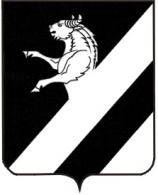 Красноярский крайАчинский районАдминистрация Тарутинского сельсоветаПОСТАНОВЛЕНИЕ11.03.2014	              п. Тарутино	                                  № 12- ПО внесении изменений в Постановление от 28.01.2013 № 03-П«Об утверждении Административногорегламента проведения проверок юридических лици индивидуальных предпринимателей при осуществлениимуниципального контроля за обеспечением сохранностиавтомобильных дорог  местного значения на территорииТарутинского сельсовета»           В целях организации  и осуществления муниципального контроля за обеспечением сохранности автомобильных дорог местного значения на территории Тарутинского сельсовета, в соответствии с Федеральным законом от 26.12.2008 № 294-ФЗ, с внесенными дополнениями от 02.11.2013 № 294-ФЗ «О защите прав юридических лиц и индивидуальных предпринимателей при осуществлении государственного контроля (надзора) и муниципального контроля»                                          ПОСТАНОВЛЯЮ:        1. Внести в Постановление Администрации Тарутинского сельсовета от 28.01.2013 № 03-П «Об утверждении Административного регламента проведения проверок юридических лиц и индивидуальных предпринимателей при осуществлении муниципального контроля за обеспечением сохранности автомобильных дорог  местного значения на территории Тарутинского сельсовета» следующие изменения:В Приложение  раздела 10 «Обязанности должностных лиц органа муниципального контроля при проведении проверки» дополнить и изложить в следующей редакции: «п. 7.1. Руководитель, иное должностное лицо или уполномоченный представитель юридического лица, индивидуальный предприниматель, его уполномоченный представитель при проведении проверки имеют право привлекать Уполномоченного при Президенте Российской Федерации по защите прав предпринимателей либо уполномоченного по защите прав предпринимателей в субъекте Российской Федерации к участию в проверке.          2. Постановление вступает в силу с момента подписания и подлежит опубликованию в информационном листе Администрации Тарутинского сельсовета «Сельские вести» и  размещению на официальном сайте Тарутинского сельсовета http://tarutino.bdu.su/.      	         3. Контроль за исполнением настоящего постановления возлагаю на себя. Глава Тарутинского сельсовета                                                              В.А. Потехин